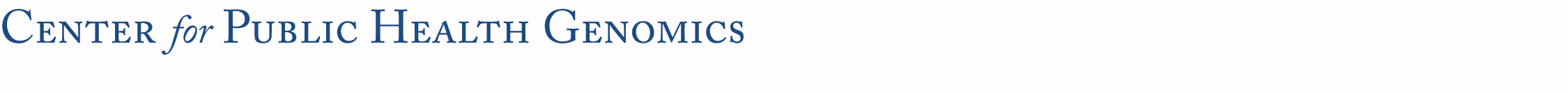 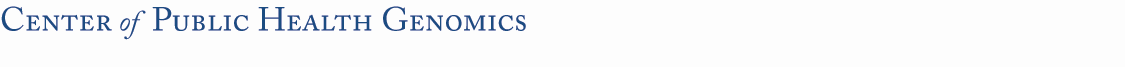 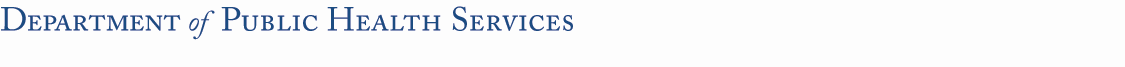 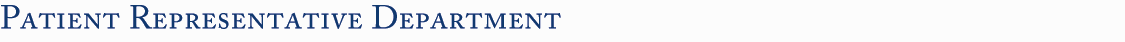 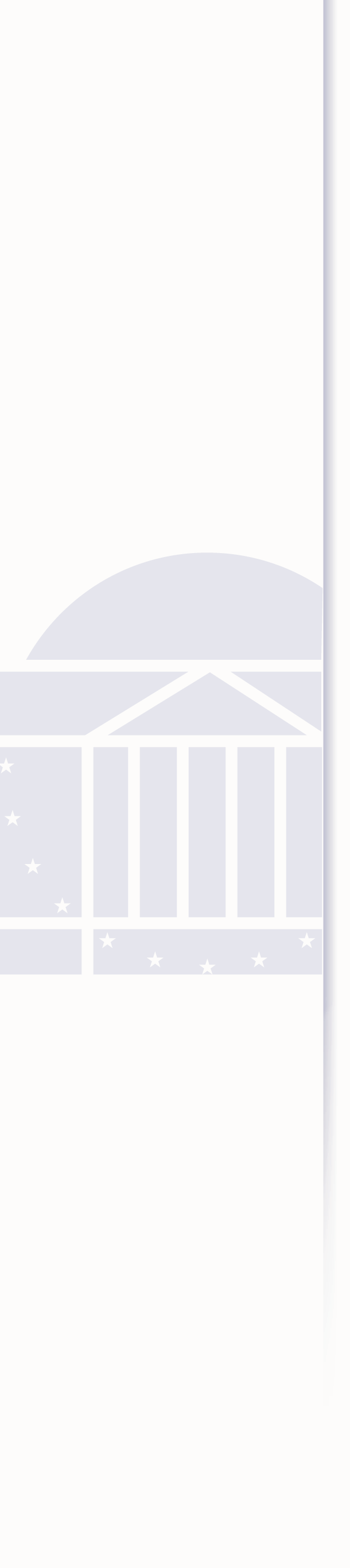 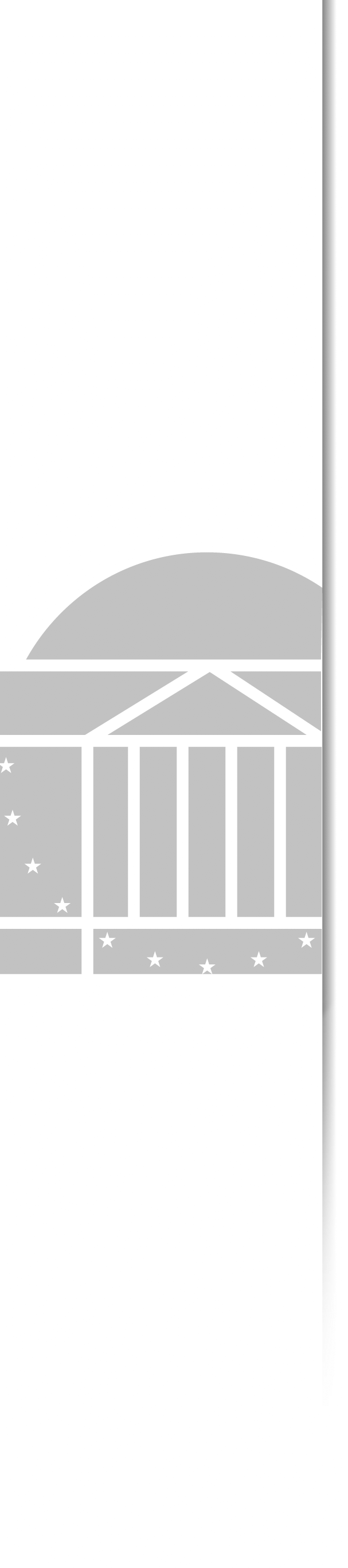 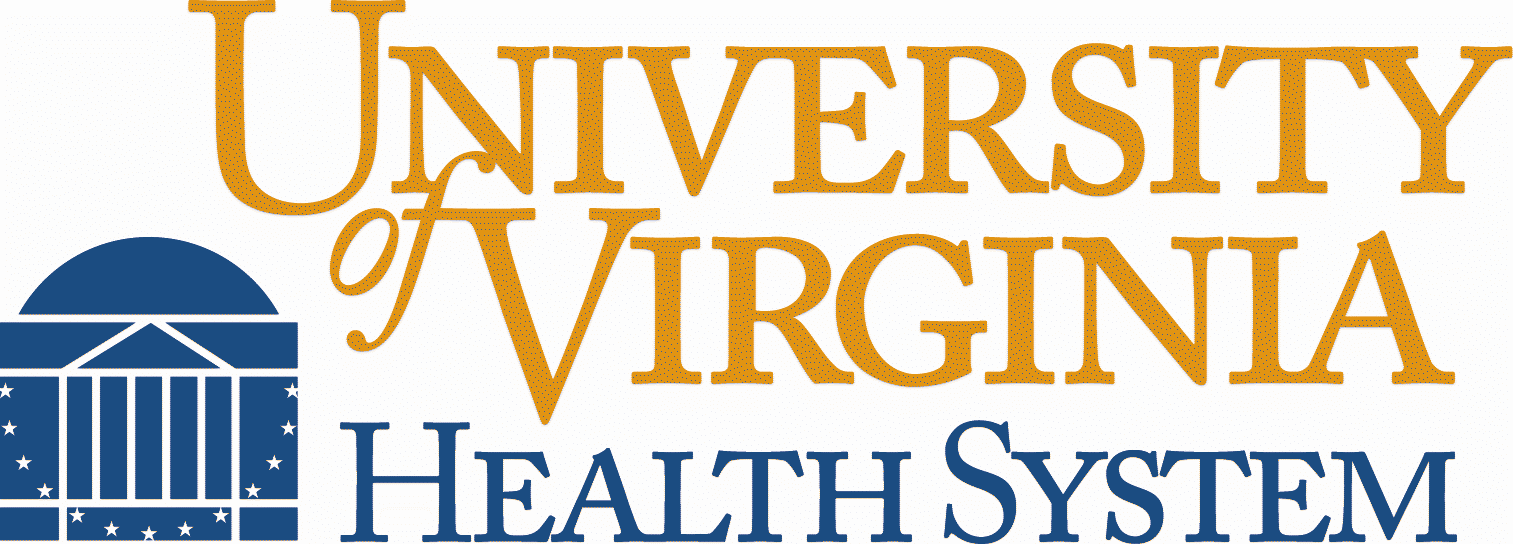 Postdoctoral Research AssociateThe Center for Public Health Genomics at the University of Virginia is seeking to fill a Postdoctoral Research Associate position in biostatistics / statistical genetics to work on collaborative projects at the cutting edge of human genetics, genomics, multi-omics and big data research under the supervision of Dr. Ani Manichaikul. Duties & Responsibilities: The successful candidate will join a collegial and productive research team focused on the statistical and bioinformatic integration of whole genome sequencing with transcriptomic and proteomic data sets with the goal of identifying novel genes and pathways involved in determining risk of chronic obstructive pulmonary disease and related traits in large multi-ethnic cohort studies. Analytical responsibilities will include genetic association analysis of common and rare disease variants and integrative systems genetics analysis of multi-omics data.Position Qualifications: Necessary qualifications include a Ph.D. or related degree in Biostatistics, Bioinformatics, Genetics, Epidemiology, or a related field in hand by start date; knowledge of statistics and genetics; experience with statistical software (R, Splus or Matlab); a strong work ethic; the ability to work independently combined with willingness to work in a highly interactive and collegial group; and excellent written and oral communication skills. Desired qualifications include experience working with large-scale multi-center studies; working knowledge of existing tools for genetic analysis and data management; C, C++, and/or Perl programming skills; and experience working in a Unix / Linux environment.Application procedures: To apply, visit https://uva.wd1.myworkdayjobs.com/UVAJobs and search on Posting Number R0017219. Complete a candidate profile online, attach a cover letter, curriculum vitae and contact information for three references. The position will remain open until filled. The University of Virginia is an equal opportunity and affirmative action employer. Women, minorities, veterans and persons with disabilities are encouraged to apply.